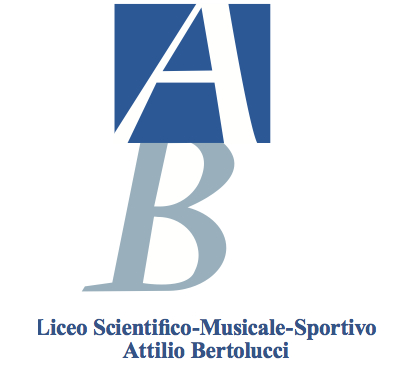            		Al Dirigente Scolastico           		Liceo Attilio Bertolucci          		Via Toscana 10/a           		43122 PARMAOggetto: Iscrizione esame di idoneità o integrativoIl/La sottoscritto/a (cognome e nome dello studente)________________________________________________________________________________nato/a _____________________ il ________________ residente a__________________________                 prov._______ via/piazza _________________________________________________ n°_________ tel._______________________   email personale________________________________________ email della famiglia________________________________________________________________proveniente dall’istituto_________________________________________ classe ____________         ad indirizzo ______________________________________________________________________CHIEDEdi poter sostenere gli esami               [  ] INTEGRATIVI	[  ] IDONEITA’per l’iscrizione alla classe ___________________________ del	Liceo Scientifico ordinamentaleLiceo Scientifico sezione Matematica+Liceo Scientifico sezione CambridgeLiceo Scientifico ad indirizzo Sportivo quinquennaleLiceo Musicaleper l’anno scolastico __________/__________Allega:Ricevuta del versamento di € 12,09 sul c/c 1016 intestato a Agenzia delle Entrate – Centro Operativo di Pescara – Tasse scolasticheFotocopia delle pagelle, con esito finale, di tutti gli anni frequentati nella scuola secondaria di II gradoProgrammi svolti nella scuola secondaria di II gradoParma, _______________________    Firma dello studente________________________________________________Firma dei genitori*________________________________________________________________________________________________*Alla luce delle disposizioni del Codice civile in materia di filiazione, la scelta, rientrando nella responsabilità genitoriale, deve essere sempre condivisa dai genitori. Qualora sia firmata da un solo genitore, si intende che la scelta sia stata comunque condivisa. 